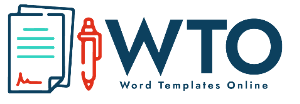 Cash ReceiptCash ReceiptDate Receipt#DescriptionCharged toReceived byApproved byCash ReceiptCash ReceiptDate Receipt#DescriptionCharged toReceived byApproved byCash ReceiptCash ReceiptDate Receipt#DescriptionCharged toReceived byApproved by